Карта замовлення пристрою РЗЛ‐05М (струмовий захист)Замовник:Назва організації										Код ЄДРПОУ				Назва об'єкта																Адреса																	Контактна особа					   						посада					Контакти:						   					  					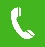 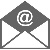 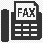 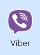 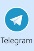 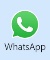 Кількість пристроїв РЗА в замовленні 													* - при замовленні лінійки пристроїв РЗЛ-05М04…РЗЛ-05М06 цифра «0» може не вказуватись.	** ВОД - 3шт.	 волоконно-оптичні датчики довжиною 5 метрів (інша довжина обговорюється із заводом-виробником).• Для лінійки пристроїв  РЗЛ-05М протокол передачі даних RS-485 + USB (Modbus RTU) за замовчуванням. • Для лінійки пристроїв  РЗЛ-05М протокол передачі даних МЕК 60870-5-101(-103;-104) та МЕК 61850 за умови використання додаткового конвертора протоколів (запитувати у менеджера під час формування замовлення). • Пристрої серії РЗЛ-05М в базовій комлектації мають 8 ДВ + 9 ВР. •Більше інформації щодо функціїй захисту і автоматики пристроїв серії РЗЛ-05М можна отримати у Керівництві                                                                                           з експлуатації АЧАБ.648239.103 РЭ, Додаток А.Приклад замовлення: РЗЛ-05М -16 У, 220В  − пристроїв РЗЛ-05М із максимальним струмовим захистом, направленим земляним захистом (3I0 +3U0), живленням від оперативного струму та дублюючим блоком живлення від струмових кіл, волоконно-оптичним дуговим   захистом   та   дешунтуванням   струмових    котушок   високовольного    вимикача,    утопленого виконання та номінальною напругою оперативного струму 220В АС/DC.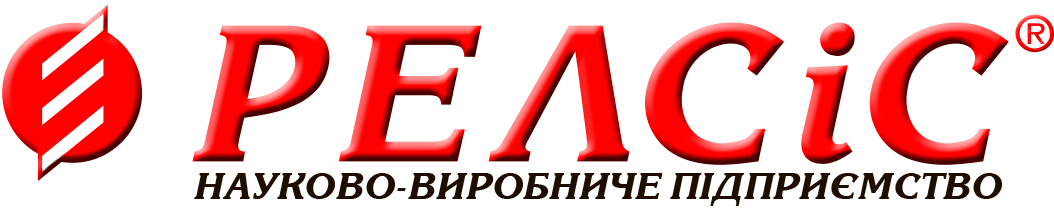 03134, Україна, м. Київвул. Сім’ї Сосніних, 9тел.: (044) 500-61-52факс: (044) 500-61-53email: sales@relsis.uawww.relsis.uaРЗЛ-05М -*0405061516252635361Живлення, дешунтування, земляний захист:Живлення, дешунтування, земляний захист:Живлення, дешунтування, земляний захист:Живлення, дешунтування, земляний захист:Живлення, дешунтування, земляний захист:Живлення, дешунтування, земляний захист:Живлення, дешунтування, земляний захист:Живлення, дешунтування, земляний захист:Живлення, дешунтування, земляний захист:Живлення, дешунтування, земляний захист:1Живлення від оперативного струму●●●●●●●●●1Живлення від оперативного струму та від струмових кіл двух фаз А і С ●●●●●●●●1Земляний захист по 3I0●●●●●●●●●1Направлений земляний захист по 3I0 +3U0●●●●●●●●●1Максимальний струмовий захист, п'ять ступенів●●●●●●●●●1АЧР по ДВ, ЧАПВ, ЛЗШ, ПРВВ●●●●●●●●●1Дешунтування струмових котушок вимикача ●●●●2Наявність датчиків від дугових замикань:Наявність датчиків від дугових замикань:Наявність датчиків від дугових замикань:Наявність датчиків від дугових замикань:Наявність датчиків від дугових замикань:Наявність датчиків від дугових замикань:Наявність датчиків від дугових замикань:Наявність датчиків від дугових замикань:Наявність датчиків від дугових замикань:Наявність датчиків від дугових замикань:2Без датчиків ВОД (за замовчуванням може не вказуватись) по ДВ з контролем струму●●●●●2Комплект ВОД (3шт.) **●●●●3Інтерфейс зв’язку:Інтерфейс зв’язку:Інтерфейс зв’язку:Інтерфейс зв’язку:Інтерфейс зв’язку:Інтерфейс зв’язку:Інтерфейс зв’язку:Інтерфейс зв’язку:Інтерфейс зв’язку:Інтерфейс зв’язку:3RS485 + USB (Modbus RTU)●●●●●3RS485+ USB + Ethernet (TX) (Modbus RTU+ Modbus TСР)●●●●4Кількість дискретних входів (ДВ)8888888884Кількість вихідних реле (ВР)9999999995Оперативне живлення:Оперативне живлення:Оперативне живлення:Оперативне живлення:Оперативне живлення:Оперативне живлення:Оперативне живлення:Оперативне живлення:Оперативне живлення:Оперативне живлення:5Пристрою РЗА та дискретних входів (ДВ) АС/DC, В220 (стандарт за замовчуванням)220 (стандарт за замовчуванням)220 (стандарт за замовчуванням)220 (стандарт за замовчуванням)220 (стандарт за замовчуванням)220 (стандарт за замовчуванням)220 (стандарт за замовчуванням)220 (стандарт за замовчуванням)220 (стандарт за замовчуванням)5Пристрою РЗА та дискретних входів (ДВ) АС/DC, В24; 110 (уточнюється при замовленні)24; 110 (уточнюється при замовленні)24; 110 (уточнюється при замовленні)24; 110 (уточнюється при замовленні)24; 110 (уточнюється при замовленні)24; 110 (уточнюється при замовленні)24; 110 (уточнюється при замовленні)24; 110 (уточнюється при замовленні)24; 110 (уточнюється при замовленні)6Тип корпусного виконання:У - утопленого виконанняУ - утопленого виконанняУ - утопленого виконанняУ - утопленого виконанняУ - утопленого виконанняУ - утопленого виконанняУ - утопленого виконанняУ - утопленого виконанняУ - утопленого виконання6Тип корпусного виконання:В - виступаючого виконання (уточнюється при замовленні)В - виступаючого виконання (уточнюється при замовленні)В - виступаючого виконання (уточнюється при замовленні)В - виступаючого виконання (уточнюється при замовленні)В - виступаючого виконання (уточнюється при замовленні)В - виступаючого виконання (уточнюється при замовленні)В - виступаючого виконання (уточнюється при замовленні)В - виступаючого виконання (уточнюється при замовленні)В - виступаючого виконання (уточнюється при замовленні)